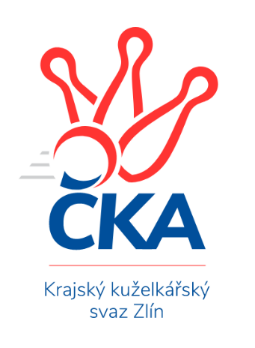 ZLÍNSKÝ KRAJSKÝ KUŽELKÁŘSKÝ SVAZ                                                                                          Zlín 9.12.2023ZPRAVODAJ ZLÍNSKÉHO KRAJSKÉHO PŘEBORU2023-202411. kolo TJ Valašské Meziříčí C	- TJ Jiskra Otrokovice B	7:1	2598:2422	8.0:4.0	1.12. TJ Sokol Machová B	- TJ Kelč	2:6	2565:2641	7.0:5.0	1.12. VKK Vsetín B	- TJ Bojkovice Krons	3:5	2396:2549	4.0:8.0	1.12. KK Camo Slavičín	- TJ Sokol Machová A	1:7	2522:2722	2.0:10.0	2.12. KK Kroměříž B	- SC Bylnice	3:5	2456:2465	6.0:6.0	9.12.Tabulka družstev:	1.	TJ Valašské Meziříčí C	10	7	2	1	55.0 : 25.0 	72.0 : 48.0 	 2641	16	2.	TJ Kelč	10	7	2	1	53.0 : 27.0 	69.0 : 51.0 	 2638	16	3.	KC Zlín C	10	7	1	2	53.0 : 27.0 	68.0 : 52.0 	 2642	15	4.	TJ Sokol Machová A	10	7	1	2	52.5 : 27.5 	74.0 : 46.0 	 2620	15	5.	TJ Bojkovice Krons	10	7	0	3	52.0 : 28.0 	72.5 : 47.5 	 2634	14	6.	SC Bylnice	10	5	0	5	36.0 : 44.0 	51.0 : 69.0 	 2542	10	7.	KK Camo Slavičín	10	4	0	6	37.0 : 43.0 	63.0 : 57.0 	 2626	8	8.	KK Kroměříž B	10	3	0	7	26.0 : 54.0 	49.5 : 70.5 	 2508	6	9.	TJ Jiskra Otrokovice B	10	2	1	7	29.0 : 51.0 	47.5 : 72.5 	 2490	5	10.	TJ Sokol Machová B	10	2	0	8	26.5 : 53.5 	47.0 : 73.0 	 2520	4	11.	VKK Vsetín B	10	0	1	9	20.0 : 60.0 	46.5 : 73.5 	 2506	1Program dalšího kola:12.1.2024	pá	17:00	TJ Valašské Meziříčí C - SC Bylnice	12.1.2024	pá	17:00	TJ Bojkovice Krons - TJ Sokol Machová A	12.1.2024	pá	17:00	TJ Sokol Machová B - KC Zlín C	12.1.2024	pá	19:00	VKK Vsetín B - TJ Kelč				-- volný los -- - TJ Jiskra Otrokovice B	13.1.2024	so	16:00	KK Camo Slavičín - KK Kroměříž B		 TJ Valašské Meziříčí C	2598	7:1	2422	TJ Jiskra Otrokovice B	Petr Cahlík	 	 198 	 238 		436 	 1:1 	 417 	 	209 	 208		Miroslav Macega	Jakub Vrubl *1	 	 214 	 209 		423 	 1:1 	 424 	 	220 	 204		Jakub Sabák	Miloslav Plesník	 	 235 	 223 		458 	 2:0 	 415 	 	194 	 221		Kateřina Ondrouchová	Miroslav Volek	 	 201 	 232 		433 	 1:1 	 400 	 	203 	 197		Martin Růžička	František Fojtík	 	 202 	 213 		415 	 2:0 	 374 	 	190 	 184		Teofil Hasák	Radek Olejník	 	 240 	 193 		433 	 1:1 	 392 	 	191 	 201		Hana Jonáškovározhodčí: Jaroslav Zajíčekstřídání: *1 od 51. hodu Jiří Hrabovský	 TJ Sokol Machová B	2565	2:6	2641	TJ Kelč	Bohumil Fryštacký	 	 200 	 217 		417 	 1:1 	 442 	 	245 	 197		Antonín Plesník	Martina Nováková	 	 213 	 187 		400 	 2:0 	 373 	 	188 	 185		Pavel Ondrušek	Jiří Fryštacký	 	 206 	 224 		430 	 0:2 	 497 	 	242 	 255		Pavel Chvatík	Margita Fryštacká	 	 235 	 219 		454 	 1:1 	 460 	 	217 	 243		Petr Pavelka	Lukáš Michalík	 	 214 	 207 		421 	 2:0 	 402 	 	213 	 189		Miroslav Pavelka	Jiří Michalík	 	 205 	 238 		443 	 1:1 	 467 	 	251 	 216		Tomáš Vybíralrozhodčí:  Vedoucí družstev	 VKK Vsetín B	2396	3:5	2549	TJ Bojkovice Krons	Michal Trochta	 	 187 	 187 		374 	 0:2 	 428 	 	205 	 223		Jan Lahuta	Daniel Bělíček	 	 211 	 213 		424 	 2:0 	 403 	 	198 	 205		Michal Machala	Petr Spurný *1	 	 193 	 157 		350 	 0:2 	 447 	 	217 	 230		Radomír Kozáček	Radim Metelka	 	 201 	 203 		404 	 0:2 	 430 	 	224 	 206		David Hanke	Martin Kovács	 	 235 	 208 		443 	 1:1 	 442 	 	228 	 214		Jiří Kafka	Lucie Hanzelová	 	 208 	 193 		401 	 1:1 	 399 	 	204 	 195		Michal Ondrušekrozhodčí:  Vedoucí družstevstřídání: *1 od 20. hodu Vojtěch Hrňa	 KK Camo Slavičín	2522	1:7	2722	TJ Sokol Machová A	Rostislav Studeník	 	 208 	 173 		381 	 0:2 	 432 	 	219 	 213		Milan Dovrtěl	Petr Peléšek	 	 212 	 226 		438 	 0:2 	 474 	 	217 	 257		Eliška Hrančíková	Michal Petráš	 	 214 	 213 		427 	 0:2 	 465 	 	229 	 236		Roman Škrabal	Robert Řihák	 	 205 	 238 		443 	 2:0 	 406 	 	192 	 214		Josef Benek	Ondřej Fojtík	 	 216 	 200 		416 	 0:2 	 463 	 	235 	 228		Jakub Pavlištík	Richard Ťulpa	 	 218 	 199 		417 	 0:2 	 482 	 	267 	 215		Roman Hrančíkrozhodčí:  Vedoucí družstev	 KK Kroměříž B	2456	3:5	2465	SC Bylnice	Josef Vaculík	 	 191 	 210 		401 	 0:2 	 459 	 	229 	 230		Josef Bařinka	Viktor Vaculík	 	 205 	 194 		399 	 0.5:1.5 	 424 	 	205 	 219		Michal Pecl	Petr Kuběna	 	 226 	 213 		439 	 2:0 	 408 	 	213 	 195		Lubomír Zábel	Lukáš Grohar	 	 230 	 207 		437 	 1:1 	 411 	 	203 	 208		Stanislav Horečný	Lenka Haboňová	 	 209 	 200 		409 	 2:0 	 383 	 	202 	 181		Luděk Novák	Oldřich Křen	 	 188 	 183 		371 	 0.5:1.5 	 380 	 	197 	 183		Jaroslav Slováčekrozhodčí: František NedopilPořadí jednotlivců:	jméno hráče	družstvo	celkem	plné	dorážka	chyby	poměr kuž.	Maximum	1.	Roman Hrančík 	TJ Sokol Machová A	471.63	305.7	166.0	3.7	5/5	(499)	2.	Tomáš Vybíral 	TJ Kelč	469.32	306.9	162.4	2.7	7/7	(503)	3.	Martin Hradský 	TJ Bojkovice Krons	461.00	309.8	151.3	5.3	4/5	(480)	4.	Pavel Chvatík 	TJ Kelč	458.86	305.6	153.3	3.7	7/7	(497)	5.	Jaroslav Trochta 	KC Zlín C	456.73	303.9	152.8	4.4	5/5	(500)	6.	Pavel Struhař 	KC Zlín C	454.50	308.3	146.2	5.5	4/5	(477)	7.	Radek Rak 	KK Camo Slavičín	454.20	303.7	150.5	6.0	5/6	(478)	8.	Jiří Kafka 	TJ Bojkovice Krons	453.94	316.1	137.9	5.8	4/5	(496)	9.	Eliška Hrančíková 	TJ Sokol Machová A	452.63	306.2	146.5	5.3	5/5	(474)	10.	Miroslav Volek 	TJ Valašské Meziříčí C	452.55	304.9	147.7	4.9	5/6	(486)	11.	Zdeněk Chvatík 	TJ Kelč	450.94	308.1	142.8	5.1	6/7	(490)	12.	David Hanke 	TJ Bojkovice Krons	450.94	304.8	146.2	7.6	4/5	(486)	13.	Vlastimil Brázdil 	TJ Sokol Machová A	450.88	308.2	142.7	5.1	4/5	(481)	14.	Jan Lahuta 	TJ Bojkovice Krons	450.38	302.5	147.9	3.0	5/5	(496)	15.	Daniel Bělíček 	VKK Vsetín B	449.54	304.2	145.4	5.8	4/4	(464)	16.	Pavla Žádníková 	KC Zlín C	447.33	300.8	146.5	5.3	5/5	(495)	17.	Karel Kabela 	KK Camo Slavičín	446.13	304.9	141.3	5.7	4/6	(471)	18.	Michal Petráš 	KK Camo Slavičín	445.92	310.1	135.8	5.7	6/6	(484)	19.	Karolina Toncarová 	KC Zlín C	445.90	296.9	149.0	5.2	4/5	(467)	20.	Robert Řihák 	KK Camo Slavičín	445.19	303.1	142.1	6.6	4/6	(491)	21.	Petr Jandík 	TJ Valašské Meziříčí C	441.38	299.6	141.8	8.1	4/6	(459)	22.	Petr Pavelka 	TJ Kelč	440.36	304.1	136.3	6.6	7/7	(460)	23.	Petr Cahlík 	TJ Valašské Meziříčí C	439.75	304.2	135.6	5.8	6/6	(472)	24.	Lucie Hanzelová 	VKK Vsetín B	439.00	306.3	132.7	5.8	3/4	(456)	25.	Jiří Hrabovský 	TJ Valašské Meziříčí C	438.77	307.7	131.1	6.3	5/6	(471)	26.	Richard Ťulpa 	KK Camo Slavičín	438.47	312.3	126.2	7.2	6/6	(506)	27.	Kateřina Ondrouchová 	TJ Jiskra Otrokovice B	438.28	300.9	137.4	4.7	5/5	(503)	28.	Petr Kuběna 	KK Kroměříž B	437.75	303.6	134.2	8.0	4/6	(467)	29.	Petr Peléšek 	KK Camo Slavičín	437.63	300.3	137.4	6.0	6/6	(454)	30.	František Fojtík 	TJ Valašské Meziříčí C	437.42	308.8	128.6	8.0	6/6	(450)	31.	Miloslav Plesník 	TJ Valašské Meziříčí C	437.25	300.9	136.4	6.8	4/6	(458)	32.	Lenka Haboňová 	KK Kroměříž B	437.20	299.7	137.5	4.0	5/6	(457)	33.	Jakub Lahuta 	TJ Bojkovice Krons	436.95	303.8	133.2	10.3	4/5	(493)	34.	Michal Ondrušek 	TJ Bojkovice Krons	436.73	294.1	142.6	6.1	4/5	(473)	35.	Alois Beňo 	SC Bylnice	436.48	303.2	133.3	6.5	7/8	(488)	36.	Jakub Vrubl 	TJ Valašské Meziříčí C	435.97	297.3	138.7	6.4	5/6	(485)	37.	Martin Kovács 	VKK Vsetín B	435.50	294.0	141.5	7.7	4/4	(493)	38.	Josef Bařinka 	SC Bylnice	433.25	304.1	129.1	6.6	8/8	(459)	39.	Bohumil Fryštacký 	TJ Sokol Machová B	430.93	302.9	128.0	7.7	6/6	(458)	40.	Jiří Fryštacký 	TJ Sokol Machová B	428.77	297.4	131.3	6.9	6/6	(456)	41.	Lubomír Zábel 	SC Bylnice	426.71	294.3	132.4	7.0	8/8	(456)	42.	Antonín Plesník 	TJ Kelč	425.93	291.3	134.7	8.7	7/7	(477)	43.	Jakub Sabák 	TJ Jiskra Otrokovice B	425.25	298.1	127.2	8.8	5/5	(462)	44.	Lukáš Grohar 	KK Kroměříž B	423.48	299.3	124.2	9.3	5/6	(455)	45.	Miroslav Macega 	TJ Jiskra Otrokovice B	422.44	288.2	134.2	5.8	5/5	(441)	46.	Ondřej Fojtík 	KK Camo Slavičín	422.19	299.1	123.1	9.9	4/6	(467)	47.	Jiří Michalík 	TJ Sokol Machová B	422.04	305.7	116.4	10.5	5/6	(456)	48.	Lukáš Trochta 	KC Zlín C	420.63	289.5	131.1	7.9	4/5	(451)	49.	Milan Dovrtěl 	TJ Sokol Machová A	419.23	296.7	122.5	9.0	5/5	(459)	50.	Radomír Kozáček 	TJ Bojkovice Krons	418.83	297.8	121.1	7.5	4/5	(458)	51.	Hana Jonášková 	TJ Jiskra Otrokovice B	418.69	293.7	125.0	7.9	4/5	(453)	52.	Jaroslav Slováček 	SC Bylnice	418.38	285.9	132.5	9.1	8/8	(453)	53.	Martin Novotný 	KK Kroměříž B	418.27	297.1	121.1	10.1	5/6	(440)	54.	Josef Benek 	TJ Sokol Machová A	417.03	287.7	129.4	7.5	5/5	(440)	55.	Stanislav Horečný 	SC Bylnice	413.63	290.0	123.7	8.2	8/8	(446)	56.	Michal Machala 	TJ Bojkovice Krons	412.92	293.3	119.6	9.3	4/5	(438)	57.	Margita Fryštacká 	TJ Sokol Machová B	410.00	291.3	118.7	9.9	6/6	(454)	58.	Lukáš Michalík 	TJ Sokol Machová B	409.32	292.0	117.4	10.4	5/6	(454)	59.	Viktor Vaculík 	KK Kroměříž B	408.22	293.3	114.9	13.0	6/6	(426)	60.	Martina Nováková 	TJ Sokol Machová B	407.56	290.2	117.3	11.4	5/6	(440)	61.	Oldřich Křen 	KK Kroměříž B	405.60	292.1	113.5	12.7	5/6	(426)	62.	Radim Metelka 	VKK Vsetín B	404.56	286.3	118.2	13.1	3/4	(420)	63.	Roman Škrabal 	TJ Sokol Machová A	404.40	292.1	112.3	13.5	5/5	(465)	64.	Miroslav Pavelka 	TJ Kelč	404.21	281.0	123.2	9.3	7/7	(464)	65.	Vojtěch Hrňa 	VKK Vsetín B	394.19	282.3	111.9	13.2	4/4	(406)	66.	Michal Trochta 	VKK Vsetín B	390.00	280.1	109.9	10.3	4/4	(454)		Petr Mňačko 	KC Zlín C	472.83	318.7	154.2	8.3	2/5	(518)		Miroslav Ševeček 	TJ Sokol Machová B	464.00	334.0	130.0	14.0	1/6	(464)		Rudolf Fojtík 	KK Camo Slavičín	451.00	326.0	125.0	7.0	1/6	(451)		Miloš Jandík 	TJ Valašské Meziříčí C	444.67	305.3	139.3	7.0	3/6	(477)		Ondřej Novák 	SC Bylnice	443.75	284.4	159.4	5.6	4/8	(467)		Dita Trochtová 	KC Zlín C	439.13	303.4	135.8	7.3	2/5	(494)		Jindřich Cahlík 	TJ Valašské Meziříčí C	439.00	302.0	137.0	7.0	2/6	(444)		Radek Olejník 	TJ Valašské Meziříčí C	437.33	299.7	137.7	5.2	2/6	(447)		Jakub Pavlištík 	TJ Sokol Machová B	433.67	301.8	131.8	7.5	3/6	(463)		Leoš Hamrlíček 	TJ Sokol Machová B	432.00	294.0	138.0	8.0	1/6	(432)		Václav Vlček 	TJ Sokol Machová B	429.00	304.0	125.0	6.0	1/6	(429)		Filip Mlčoch 	KC Zlín C	424.67	310.2	114.4	10.8	3/5	(448)		Martin Růžička 	TJ Jiskra Otrokovice B	422.27	295.5	126.7	9.0	3/5	(453)		Marie Pavelková 	TJ Kelč	422.00	287.0	135.0	7.0	1/7	(422)		Lenka Menšíková 	TJ Bojkovice Krons	416.00	283.0	133.0	9.0	1/5	(416)		Lukáš Sabák 	TJ Jiskra Otrokovice B	413.33	289.2	124.2	9.5	3/5	(433)		Marek Ruman 	KC Zlín C	413.00	296.0	117.0	9.7	3/5	(439)		Michal Pecl 	SC Bylnice	410.67	286.7	124.0	9.0	3/8	(424)		Petr Spurný 	VKK Vsetín B	409.75	280.3	129.5	7.8	1/4	(428)		Karel Navrátil 	VKK Vsetín B	409.67	277.5	132.2	5.3	2/4	(416)		Josef Vaculík 	KK Kroměříž B	408.56	285.2	123.3	7.1	3/6	(435)		Petr Hanousek 	KK Camo Slavičín	403.00	282.0	121.0	11.0	1/6	(403)		Nela Vrbíková 	TJ Jiskra Otrokovice B	401.88	281.8	120.1	9.8	2/5	(457)		Stanislav Poledňák 	KK Kroměříž B	401.75	281.9	119.8	9.8	3/6	(452)		Teofil Hasák 	TJ Jiskra Otrokovice B	401.00	283.8	117.2	10.3	3/5	(437)		Jiří Plášek 	VKK Vsetín B	400.00	295.3	104.8	12.5	2/4	(420)		Ladislav Strnad 	SC Bylnice	396.00	282.0	114.0	8.5	2/8	(410)		Rostislav Studeník 	KK Camo Slavičín	381.00	291.0	90.0	17.0	1/6	(381)		Pavel Ondrušek 	TJ Kelč	373.00	278.0	95.0	12.0	1/7	(373)		Luděk Novák 	SC Bylnice	372.00	255.5	116.5	9.0	2/8	(383)		Jitka Bětíková 	TJ Jiskra Otrokovice B	370.00	272.0	98.0	13.5	2/5	(407)		Jakub Havrlant 	KK Camo Slavičín	366.00	279.0	87.0	14.0	1/6	(366)		Vendula Vrzalová 	KC Zlín C	362.00	271.0	91.0	15.0	1/5	(362)Sportovně technické informace:Starty náhradníků:registrační číslo	jméno a příjmení 	datum startu 	družstvo	číslo startu15849	Pavel Ondrušek	01.12.2023	TJ Kelč	1x26634	Rostislav Studeník	02.12.2023	KK Camo Slavičín	1x22595	Luděk Novák	09.12.2023	SC Bylnice	2x21797	Michal Pecl	09.12.2023	SC Bylnice	3x25610	Jakub Pavlištík	02.12.2023	TJ Sokol Machová A	5x
Hráči dopsaní na soupisku:registrační číslo	jméno a příjmení 	datum startu 	družstvo	Zpracoval: Radim Abrahám      e-mail: stk.kks-zlin@seznam.cz    mobil: 725 505 640        http://www.kksz-kuzelky.czAktuální výsledky najdete na webových stránkách: http://www.kuzelky.comNejlepší šestka kola - absolutněNejlepší šestka kola - absolutněNejlepší šestka kola - absolutněNejlepší šestka kola - absolutněNejlepší šestka kola - dle průměru kuželenNejlepší šestka kola - dle průměru kuželenNejlepší šestka kola - dle průměru kuželenNejlepší šestka kola - dle průměru kuželenNejlepší šestka kola - dle průměru kuželenPočetJménoNázev týmuVýkonPočetJménoNázev týmuPrůměr (%)Výkon2xPavel ChvatíkKelč4972xPavel ChvatíkKelč117.614976xRoman HrančíkMachová A4824xTomáš VybíralKelč110.514672xEliška HrančíkováMachová A4748xRoman HrančíkMachová A110.024824xTomáš VybíralKelč4671xJosef BařinkaBylnice109.944591xRoman ŠkrabalMachová A4651xPetr PavelkaKelč108.864601xJakub PavlištíkMachová A4633xEliška HrančíkováMachová A108.19474